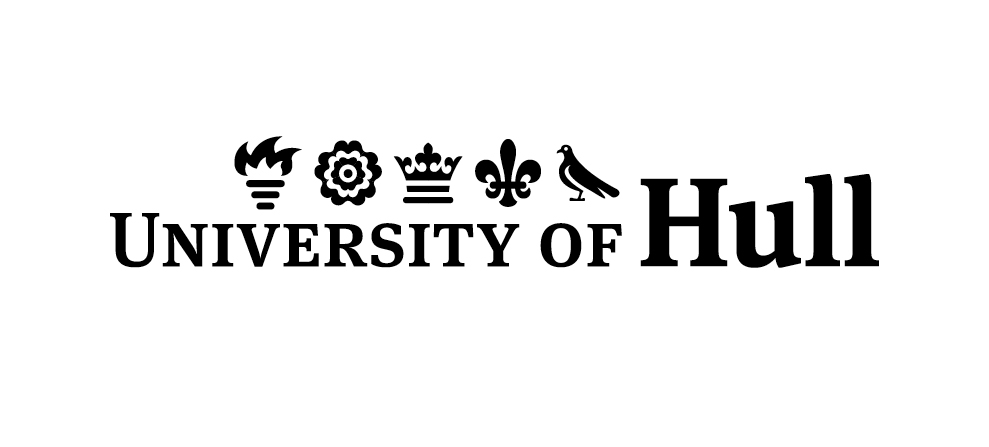 Job DescriptionDetails Specific to the PostBackground and Context The School of Engineering and Computer Science is internationally recognised as a centre for excellence in teaching and research.  We have a thriving undergraduate and postgraduate provision, which is supported by friendly staff and state-of-the-art commercial and research facilities.  The Computer Science subject group currently has 30 academic staff, more than 50 postgraduate students and around 780 undergraduate students.  We offer a portfolio of undergraduate and taught postgraduate programmes in Computer Science, including specialisms in games programming, robotics and software engineering. We have a strong reputation for the employability of our students and have well-established partnerships with companies such as Microsoft, Sony, Black Marble and Electronic Arts. We also work closely with local industry groups and our Local Enterprise Partnership.  We have developed a self-sustaining commercial software development unit, Software Engineering Experience Development (Seed), which provides the opportunity for guaranteed industrial experience as part of our degrees as well as a commercial context for many projects.Our vibrant and active research community is organised into four interacting groups and appointees would have the opportunity to join one or more of these groups.Virtual environments and human computer interactionDependable Intelligent SystemsBig data analyticsRobotics and autonomous systemsOur key research directions span these research groups and are aligned with University strategic developments.The University is now in an exciting period of improvement and investment in infrastructure and facilities.  Computer Science is playing a pivotal role in this transformation, with the development of new programmes areas such as cybersecurity and robotics, and the development of innovative new research and teaching spaces.  To support this growth of the School, we are seeking to appoint a dynamic and enthusiastic lecturer with a proven research track record to build critical mass in one of our key areas.  We welcome applications from candidates with experience relevant to any of our research areas, but are particularly seeking those with a track record in cybersecurity, networking and privacy systems research to help grow an embryo group of academic staff working in this area and to help capitalize on enterprise opportunities.The Department places a strong emphasis on computer programming and software development and many of our research activities are based around software developed within the department.  We highly value student involvement in research and enterprise activities and in addition to regular networking events run to match students to local companies for placements we also run internship schemes of our own to encourage software development experience and to assist students along their pathways to employment in the computing industry or involvement with the research groups in postgraduate research.Specific Duties and Responsibilities of the postThis vacancy is for a full-time continuing lecturer in Computer Science.  The post holder will contribute to research and teaching within the Department and have research interests that complement and extend our current strengths and research groups.Specific duties are:To obtain research funding and provide high quality outputs and publications in Computer Science or related disciplines.To develop and deliver undergraduate and taught postgraduate curricula.To support and mentor postgraduate research students in the development of their research careers.To play an active role in the life of the Department, by supporting activities around research, teaching, enterprise, student experience and widening participation.Post holders will be given time and encouragement to develop their research further; initially receiving a reduced teaching load.Internationally excellent research is expected of all academic colleagues in the Department. Recent appointments have built upon on existing strengths to create a strong REF submission.In your covering letter please refer directly to the criteria, given in the person specification below.  Applications are assessed by the selection panel according to these criteria.PERSON SPECIFICATION – Teaching and Research Band 7Lecturer in Computer ScienceSchool of Engineering and Computer Science:Head of SchoolContinuingDBS Disclosure requirement:NoVacancy Reference:FS0316SpecificationEssential DesirableExamples Measured byEducation and TrainingFormal qualifications and relevant trainingA good degree and a PhD or equivalent in relevant disciplineRecognised qualification in Higher Education teaching. Recognised professional accreditationApplicationWork ExperienceAbility to undertake duties of the postEvidence of: Ability to teach effectively at undergraduate and postgraduate level in a variety of teaching modesAn emerging track record of high quality research output, with publications in high-impact factor journalsResearch experience in relevant research themesSupervision of undergraduate and postgraduate research projectsInvolvement in applying for research fundingExperience in developing new programmesApplicationInterviewOtherSkills and KnowledgeIncludes abilities and intellectEvidence of:An active contribution to University activities such as committees and research groupsAn extensive knowledge and understanding of undergraduate and postgraduate Computer ScienceAn ability to communicate complex conceptual ideas to widely divergent audiencesExperience of teaching at undergraduate levelA creative research vision for development, implementation and delivery of successful research projectsApplicationInterview OtherPersonal QualitiesIncludes any specific physical requirements of the post – (subject to the provisions of the Equality Act 2010)Evidence of:A positive contribution to University activities and initiatives including open days, graduation ceremonies etc and expectation to undertake administrative activitiesWorking in an open and transparent way, providing information and communicating effectively with colleaguesCollaborative working, particularly on interdisciplinary projectsContinuous Professional DevelopmentInterview Other